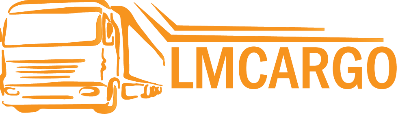 +7(495)374-78-34info@lmcargo.ruЦены на грузоперевозки по городам Московской области.          *Уточняйте точную стоимость у менеджера по телефону Тел.: +7 (495) 374-78-34ГородСредняя цена на  грузоперевозки 1,5т, 3т, 5т,10т, 20тЦена за кмЦена за руб/часАлександровот 2500 рубОт 15 рубот 500 рубАпрелевкаОт 2800 рубОт 15 рубот 500 рубБалашихаОт 2500 рубОт 15 рубот 500 рубБоровскОт 2700 рубОт 15 рубот 500 рубБронницыОт 2800 рубОт 15 рубот 500 рубВереяОт 2600 рубОт 15 рубот 500 рубВидное От 2400 рубОт 15 рубот 500 рубВладимирОт 2900 рубОт 15 рубот 500 рубВнуковоОт 2800 рубОт 15 рубот 500 рубВолоколамскОт 2900 рубОт 15 рубот 500 рубВоскресенскОт 3400 рубОт 15 рубот 500 рубВысоковск От 3400 рубОт 15 рубот 500 рубГагаринОт 2400 рубОт 15 рубот 500 рубГолицыно От 2400 рубОт 15 рубот 500 рубГусь ХрустальныйОт 2500 рубОт 15 рубот 500 рубДедовскОт 2000 рубОт 15 рубот 500 рубДзержинскийОт 2000 рубОт 15 рубот 500 рубДмитровОт 2900 рубОт 15 рубот 500 рубДолгопрудныйОт 2500 рубОт 15 рубот 500 рубДомодедовоОт 2000 рубОт 15 рубот 500 рубДубнаОт 2900 рубОт 15 рубот 500 рубЕгорьевскОт 2500 рубОт 15 рубот 500 рубЖелезнодорожныйОт 2200 рубОт 15 рубот 500 рубЖуковскийОт 2200 рубОт 15 рубот 500 рубЗарайскОт 3400 рубОт 15 рубот 500 рубЗвенигородОт 3600 рубОт 15 рубот 500 рубЗеленоградОт 2800 рубОт 15 рубот 500 рубЗубцовОт 2700 рубОт 15 рубот 500 рубИвантеевкаОт 2800 рубОт 15 рубот 500 рубИстра От 3400 рубОт 15 рубот 500 рубКалугаОт 3700 рубОт 15 рубот 500 рубКашираОт 3800 рубОт 15 рубот 500 рубКлимовскОт 2900 рубОт 15 рубот 500 рубКлинОт 2400 рубОт 15 рубот 500 рубКоломнаОт 2200 рубОт 15 рубот 500 рубКольчугиноОт 2200 рубОт 15 рубот 500 рубКонаковоОт 2500 рубОт 15 рубот 500 рубКоролевОт 2500 рубОт 15 рубот 500 рубКрасноармейскОт 2700 рубОт 15 рубот 500 рубКрасногорскОт 2900 рубОт 15 рубот 500 рубКраснозаводскОт 2200 рубОт 15 рубот 500 рубКраснознаменскОт 2400 рубОт 15 рубот 500 рубКубинкаОт 2800 рубОт 15 рубот 500 рубКуровскоеОт 2200 рубОт 15 рубот 500 рубЛакинскОт 2800 рубОт 15 рубот 500 рубЛикино-ДулевоОт 2200 рубОт 15 рубот 500 рубЛобняОт 2900 рубОт 15 рубот 500 рубЛосино-ПетровскийОт 2900 рубОт 15 рубот 500 рубЛуховицыОт 3600 рубОт 15 рубот 500 рубЛыткариноОт 2400 рубОт 15 рубот 500 рубЛюберцыОт 2200 рубОт 15 рубот 500 рубМалоярославецОт 2900 рубОт 15 рубот 500 рубМожайскОт 2900 рубОт 15 рубот 500 рубМосковскийОт 2800 рубОт 15 рубот 500 рубМытищиОт 2600 рубОт 15 рубот 500 рубНаро-ФоминскОт 2600 рубОт 15 рубот 500 рубНогинскОт 2700 рубОт 15 рубот 500 рубОбнинскОт 2900 рубОт 15 рубот 500 рубОдинцовоОт 2800 рубОт 15 рубот 500 рубОзерыОт 2800 рубОт 15 рубот 500 рубОрехово-ЗуевоОт 2900 рубОт 15 рубот 500 рубПавловский ПосадОт 2700 рубОт 15 рубот 500 рубПереславль-ЗалесскийОт 2900 рубОт 15 рубот 500 рубПетушки От 2100 рубОт 15 рубот 500 рубПодольскОт 2500 рубОт 15 рубот 500 рубПротвиноОт 2500 рубОт 15 рубот 500 рубПушкиноОт 2600 рубОт 15 рубот 500 рубПущиноОт 2800 рубОт 15 рубот 500 рубРаменскоеОт 2800 рубОт 15 рубот 500 рубРеутовОт 2200 рубОт 15 рубот 500 рубРжевОт 2900 рубОт 15 рубот 500 рубРузаОт 2800 рубОт 15 рубот 500 рубРязаньОт 3200 рубОт 15 рубот 500 рубСергиев ПосадОт 3300 рубОт 15 рубот 500 рубСеребряные ПрудыОт 3100 рубОт 15 рубот 500 рубСерпуховОт 2900 рубОт 15 рубот 500 рубСолнечногорскОт 2700 рубОт 15 рубот 500 рубСтарая купавнаОт 2800 рубОт 15 рубот 500 рубСтупиноОт 3600 рубОт 15 рубот 500 рубСходняОт 2600 рубОт 15 рубот 500 рубТалдомОт 2400 рубОт 15 рубот 500 рубТверьОт 3600 рубОт 15 рубот 500 рубТроицкОт 3000 рубОт 15 рубот 500 рубФрязиноОт 2800 рубОт 15 рубот 500 рубХимкиОт 2200 рубОт 15 рубот 500 рубХотьковоОт 2500 рубОт 15 рубот 500 рубЧерноголоскаОт 2600 рубОт 15 рубот 500 рубЧеховОт 3200 рубОт 15 рубот 500 рубШатураОт 3600 рубОт 15 рубот 500 рубЩелковоОт 2800 рубОт 15 рубот 500 рубЩербинкаОт 2800 рубОт 15 рубот 500 рубЭлектростальОт 2900 рубОт 15 рубот 500 рубЭлектроуглиОт 2900 рубОт 15 рубот 500 рубЮбилейныйОт 2900 рубОт 15 рубот 500 рубЯхромаОт 2700 рубОт 15 рубот 500 руб